REQUESTS FOR THE HOLY QURANVOL. 20COMPILED BY DR UMAR AZAMMANCHESTER, UKJULY 2011RE: AZAFA RIZQ DUAReply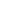 

__________ Information from ESET NOD32 Antivirus, version of virus signature database 5649 (20101125) __________

The message was checked by ESET NOD32 Antivirus.

http://www.eset.com…………………………………….……………………………………………..…………………………………………….Re: 1,OOO + COPIES OF THE HOLY QURAN ATTACHMENT GIVEN OUT SO FAR! REQUEST YOURS NOW!ReplyAssalamu Alaikum Warahmatullahi Wabarakatuh,
Dr. Azam Sb., How are you? I pray you will be fine Mashaallah.
Please send the Holy Quran in digital format.
So I can recite.
I can also offer you the EMail Marketing Software. If you are interested..please say/write me. As you wrote all the emails of the peoples directly in CC, which is not good. Somebody may not happy by this.
Please take care.
ALLAH HAFIZ.On Mon, Dec 6, 2010 at 9:07 PM, UMAR AZAM <islamicwork@googlemail.com> wrote:Free Soft Copy of Holy Quran NOW YOU CAN GET THE ENTIRE HOLY QURAN IN ONE E-MAIL ATTACHMENT!!! Put in a request to softcopyofquran@gmail.com to receive your own free attachment into your inbox.  Once you receive your attachment, you can:(i)                             Place the attachment onto your desktop so that you can read the Holy Quran even when off-line
(ii) Send the attachment on to friends/relatives
(iii) ‘Burn’ the attachment onto CD-ROM/DVD
(iv) Arrange for the attachment to be added onto InternetwebsitesDR UMAR AZAMwww.dr-umar-azam.com 
-- 
With Warm Regards,
ABDUL QUADIR
For: ABARIS SOFTECH INC.,

Corp. Office: Abaris Softech Inc., 13/1308, Shaheed Ganj, Saharanpur, UP-247001.
Office 2:15/88, Jamia Nagar, Near New Friends Colony, New Delhi-110025
Office 3: 22, E.C. Road, Survey Chowk, Dehradun, Uttarakhand-248001
Website: www.abarissoftech.com, E-Mail: info@abarissoftech.com, quadir2005@gmail.com

CALL:91-9897063120, 91-9412233020, 91-9997065933, 91-9557053347
WEB: www.abarissoftech.com
A SOFTWARE, WEBSITE, DOMAIN HOSTING & DEVELOPMENT CO. 
GET SMS/EMAIL MARKETING PACK NOW...


-- 
With Warm Regards,
ABDUL QUADIR
For: ABARIS SOFTECH INC.,

Corp. Office: Abaris Softech Inc., 13/1308, Shaheed Ganj, Saharanpur, UP-247001.
Office 2:15/88, Jamia Nagar, Near New Friends Colony, New Delhi-110025
Office 3: 22, E.C. Road, Survey Chowk, Dehradun, Uttarakhand-248001
Website: www.abarissoftech.com, E-Mail: info@abarissoftech.com, quadir2005@gmail.com

CALL:91-9897063120, 91-9412233020, 91-9997065933, 91-9557053347
WEB: www.abarissoftech.com
A SOFTWARE, WEBSITE, DOMAIN HOSTING & DEVELOPMENT CO. 
GET SMS/EMAIL MARKETING PACK NOW...ReplyWa laikum salam, Br Abdul QuadirI would like to know: what is the Email Marketing Software?  I want to get the message [below] across to as many brother and sister Muslims as possible in India.  Could you mail this message yourself using the said Marketing Software?
Free Soft Copy of Holy Quran NOW YOU CAN GET THE ENTIRE HOLY QURAN IN ONE E-MAIL ATTACHMENT!!! Put in a request to softcopyofquran@gmail.com to receive your own free attachment into your inbox.  Once you receive your attachment, you can:(i) Place the attachment onto your desktop so that you can read the Holy Quran even when off-line
(ii) Send the attachment on to friends/relatives
(iii) ‘Burn’ the attachment onto CD-ROM/DVD
(iv) Arrange for the attachment to be added onto Internet websitesPlease tell your friends and relatives too!Dr Umar Azamwww.dr-umar-azam.com…………………………………………….Hi, Dear, thanks for email..(AUTO RESPONSE) Re: 1,OOO + COPIES OF THE HOLY QURAN ATTACHMENT GIVEN OUT SO FAR! REQUEST YOURS NOW!ReplyHi,
   Dear, Thanks for email. Our appropriate team member will reply you soon.
(Note: This is an auto generated email. Please keep patience.)

--
With Warm Regards,
ABDUL QUADIR
For: ABARIS SOFTECH INC.,

Corp. Office: Abaris Softech Inc., 13/1308, Shaheed Ganj, Saharanpur,
UP-247001.
Office 2:15/88, Jamia Nagar, Near New Friends Colony, New Delhi-110025
Office 3: 22, E.C. Road, Survey Chowk, Dehradun, Uttarakhand-248001
Website: www.abarissoftech.com, E-Mail: info@abarissoftech.com,
quadir2005@gmail.com

CALL:91-9897063120, 91-9412233020, 91-9997065933, 91-9557053347
WEB: www.abarissoftech.com
A SOFTWARE, WEBSITE, DOMAIN HOSTING & DEVELOPMENT CO.
GET SMS/EMAIL MARKETING PACK NOW...………………………………………………….Copy of TheHoly QuranReplyDear Sir
I request you to kindly email me an attachment of The Holy Quran
Thanking you



Ahmed N Alladin
Sent from my IPhone4hide details 11/28/10(no subject)ReplyThe quran in e-mail
Sent on the Sprint® Now Network from my BlackBerry®(no subject)Replysalam request for soft copy of alquran

jazakallahhide details 12/6/10 Reply Reply to all Forwardhide details 12/6/10hide details 12/6/10hide details 12/6/10image.png
4K   View……………………………………………………………..…………………………………………………Pls send soft copy of quranReply………………………………………………….Request for soft copy of QuranReply…………………………………………………request for quranReplyrequest for quran………………………………………………….HOLY QURANReplyImages are not displayed.
Display images below - Always display images from sajidpasha@rediffmail.comASSALAAM ALAIKUM
PLEASE SEND ME THE ATTACHMENT OF HOLY QURAN
THANKS

SAJID PASHA A
AZKA FOR SYSTEMS & COMPUTERS
JEDDAH
009662-6530153…………………………………………………….islamic dua,requestReplyRespected Dr.umar,ASAK,I have visited your site and found to be very useful,pl.help me sending the following mentioned dua,as early as possible,I am in great need.
1-Dua book
2-Dua for house  in paradise
3-Dua for child(essential)
4-dua 1 & dua 2
5-dua for increase in money.
                                                          I will be greatful to you.                             allah hafiz 
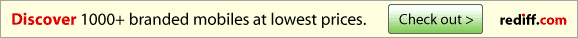 ReplyWa laikum salam, AsfiaDo you need a Dua to bear children or for children already born?- Show quoted text -……………………………………………….Hijra Calendar 1432 HReplyAssalaamu Alaikum Wa Rahmathullahi Wa Barkathu huI am herewith attaching the 1432 Hijra Calendar for your kind perusal and implementation - this is the accurate Lunar Calendar for the entire world so please save it on your Desktop for easy reference and utilize it for accurate Islamic dates, May Almighty Allah make the 1432 Hijra and all other coming years the MOST BLESSED, PROSPEROUS AND A MOST FRUITFUL years in your life and in the lives of all Muslims (ameen).This Calendar does not have Copyright so PLEASE give it a wide circulation - JAZAKALLAH KHAIRANWishing you ALL THE VERY BESTA.H.Nazeer Ahmed
 

-- 
The Greatest and MOST degrading of ALL Sins is to attribute partners to the ONE and only True God Almighty!!!!!!!!!!!.…………………………………………………..Soft Copy of QuranReplySat Sri Akaal (True is God) or Salaam,

I'd like to request a copy of the Quran, please.

Regards.………………………………………………Holy QuranReply…………………………………………………….Request for Holy QuranReplyDear Brother,

Assalam O Alaykum....

Kindly send me a soft copies of Quran E Paak ASAP. 

Thanks & Regards

Ismail Khan
Architectural Hardware Estimator.
Al Kuhami Metal Industries Ltd.……………………………………………AssalamalaikumReplyAssalamalaikum ji,                            My name is Suhail ahmed .SK.Actually i dont know how to read urdu or arabic because of this reason i didnt read QURAN till now.It will be a favour to me if u send that softcopy ofQURAN in HINDI.I love to read QURAN in hindi so that i can understand it easilyinshallah.waiting foryour replyAllahafizSuhail ahmed SKReplyWA LAIKUM BR SUHAIL,I TRIED BUT THERE ARE ALL KINDS OF TECHNICAL PROBLEMS DOWNLOADING A HINDI TRANSLATION ATTACHMENT OF THE NOBLE QURAN.  SO IT'S BETTER IF YOU USE THE FOLLOWING SITE WHICH IS EXCELLENT ANDCLEAR:                      http://quranhindi.com/- Show quoted text -…………………………………………..E-Copy of the QuranReply
Sent from my BlackBerry® Smartphone, from Etisalat. Enjoy high speed internet service with Etisalat easy net, available at all our experience centres………………………………………………….(no subject)ReplyPlse send me the copy thabks
Usman
Regards, Usman Saleem………………………………………………..(no subject)ReplyAssalam-o-AlekumPlease send me the soft copyAllah hafiz……………………………………………….………………………………………….QuranReplyAAPlease send me the soft copy of Quran by email.Zahoor Niazi……………………………………………………………….NOW YOU CAN GET THE ENTIRE HOLY QURAN IN ONE E-MAIL ATTACHMENT!!! Put in a requestReply……………………………………………….soft copy of QuranReplyAssalamualikum,Please can you send me a copy of holy quran to me.Thank youLakie…………………………………………………..Please send a soft copy of quranReplyHi,I got this mail id from my relative. plesae send an soft copy of quran.Regards,Jani………………………………………………..(no subject)Replypl.send a Quran softcopy attachment……………………………………………..(no subject)ReplyAssalamu AlaikumPlease send me a copy of soft Quran.Tanks.Mohamed………………………………………..quran copyReplyDear brother As salam alaikumplease send me a soft copy of the quranwith thanks and regardsDr. javeed……………………………………………..(no subject)Reply………………………………………………(no subject)Reply………………………………………………kindly send me a soft copy of QuranReplyAssalaam 'o'Alaikum

Kindly forward me a soft copy of Quran.

Jazaak Allah.

-- 
Regards
اعظم خان……………………………………………………….Soft copyReply
Dear Sir,salam alaikum,Can you send me a sot copy of teh Quran.
-- 
With best regards,

Iqbal………………………………………………….send soft copy of QURAN on Add. sskumar@jla.vsnl.net.inReplyDear Dr. Umar Azam, please send me the soft copy of QURAN on the add. attached  sskumar@jla.vsnl.net.in , this add. is specially for few selected ones. thanks .

-- 
Dr.S.S.Kumar…………………………………………..quran down loadReplydear sir               i would be interested in downloading the quran with tarjuma and thafsir.                thanking you.                 sharfudeenReplySALAM, BR SHARIFUDEEN,SEE:TAFSIR OF HOLY QURANThe Miraculous Quran - Tafsir Ibn KathirThe Miraculous Quran - Questions and Answers, translation, interpretation.
www.theholybook.org/index.php/content/section/1/2/ - Cached - SimilarRECITATION OF HOLY QURANQURAN EXPLORER LINK ON www.dr-umar-azam.com- Show quoted text -ReplySalam again, Br SharifuddinRecitation of the Holy QuranI’m afraid I mistakenly gave you the incorrect link.  It should be:See the QURAN EXPLORER link on: www.dr-umar-azam.co.uk  In my E-Mail of Mon 16 December 2010, I gave you the URL of my main Website by mistake.………………………………………………..………………………………………………….ReplyAoA brother,Can you please send me dua for "Azafa e Rizk"? I have recently lost job and looking for the other.RegardsFaisal ……………………………………………..E.Quran CopyReplyJaazak Allah

--
Dr. Ansaar Abbasi……………………………………………………….ASSALAMU ALAIKUM WR WBReplyHello:
       My name is Abdullah and i need the soft copy of all Qur'ani majed if you 
       send me it will be a big favor on me.
       
               Allah Hafiz. 
         ………………………………………………….i need softcopy of holy-quranReplyReplySALAM, DEAR BR TIJANI   PLEASE GET HARD COPIES OF QURAN FREE FROM THE FOLLOWING ORGANISATION: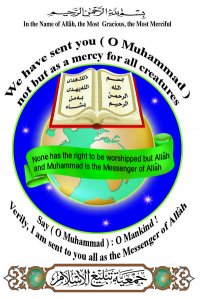 InformationCategory:Common Interest - Religion & SpiritualityDescription:Conveying Islamic Message Society (CIMS) sending free Islamic books in many languages
answering questions, Also it tries to tell non-Muslims about Islam and its message
So if you want some free Islamic books
just send your address at : contactcims@yahoo.com; 
(CIMS) P.O. Box 834 Alexandria Egypt 
Also you can visit our site 
www.hadices.com
www.islamic-invitation.com
www.freequran.com 


If you would want these free Islamic books, please send your address to:

Email : contactcims@yahoo.com
Postmail: (CIMS) P.O. Box 834 Alexandria Egypt

You can visit also our site at : 
www.islamic-invitation.com
*Listed on the site are books that are in pdf format.
*The books usually will arive within 1 month by postmail.


La transmisión de mensajes Sociedad Islámica (CIMS) el envío gratuito Islámica libros en varios idiomas
Por lo tanto, si usted quiere algunos libros gratis Islámica
acaba de enviar su dirección a: contactcims@yahoo.com
(CIMS) P.O. Box 834 Alexandria Egipto
También puede visitar nuestro sitio
www.islamic-invitation.com

تتشرف جمعيه تبليغ الاسلام بارسال كتب اسلاميه مجانيه بجميع اللغات الاجنبيه الى جميع انحاء العالم و ذلك لنشر الفهم الصحيح لدين الاسلام

فقط ارسل العنوان البريدى و سوف تصلك الكتب مجانا

فقط ارسل العنوان على هذا الايميل

contactcims@yahoo.com

و يمكن تحميل الكتب من على موقعنا

www.islamic-invitation.com (read less)Conveying Islamic Message Society (CIMS) sending free Islamic books in many languages
answering questions, Also it tries to tell non-Muslims about Islam and its message
So if you want some free Islamic books
just send your address at : contactcims@yahoo.com; 
(CIMS) P.O. Box 834 Alexandria Egypt 
Also you can visit our site 
www.hadices.com
www.islamic-invitation.com
www.freequran.com 


If you would want these free Islamic books, please send your address to:

Email : contactcims@yahoo.com... (read more)………………………………………………………(no subject)Reply……………………………………………………………………………..Request Quran Soft CopyReplyAssalamu alaikum. Kindly send me the full Quran soft copy and any other file for my learningMamoon………………………………..2 73 6 followed by 9 (eventually)ReplyCan u please email me a soft copy of Qur'an ...
 
P&B
Sami………………………………………………….softcopyofquranReply…………………………………………………Please send free quranReplyAssalam alaikum
Please send the free copy of quran and islamic downloads.  Anything for iPod?
Masalaam………………………………………….soft copy resquetReplya.s.a
soft copy requested
 
jazakallah…………………………………………..request for electronic copy of QuranReplyAssalamu alaikumPlease send me a copy of the QuranJazaak Allah

-- 
Deen Mohamed Oomar
deenmohamedoomar@gmail.com………………………………………..